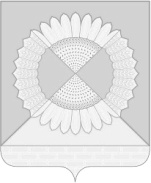 СОВЕТ ГРИШКОВСКОГО СЕЛЬСКОГО ПОСЕЛЕНИЯКАЛИНИНСКОГО РАЙОНАРЕШЕНИЕОб утверждении условий и порядка оказания поддержки субъектам малого и среднего предпринимательства и организациям, образующим инфраструктуру поддержки субъектов малого исреднего предпринимательства на территории Гришковского сельского поселения Калининского районаВ соответствии с Федеральным законом от 6 октября 2003 года № 131-ФЗ "Об общих принципах организации местного самоуправления в Российской Федерации", Федеральным Законом от 24 июля 2007 года № 209-ФЗ "О развитии малого и среднего предпринимательства в Российской Федерации", Законом Краснодарского края от 4 апреля 2008 года № 1448-КЗ "О развитии малого и среднего предпринимательства в Краснодарском крае", Совет Гришковского сельского поселения Калининского района РЕШИЛ:1. Утвердить условия и порядок оказания поддержки субъектам малого и среднего предпринимательства и организациям, образующим инфраструктуру поддержки субъектов малого и среднего предпринимательства на территории Гришковского сельского поселения Калининского района (прилагается).2. Общему отделу администрации Гришковского сельского поселения Калининского района (Некрасова Т.А.) обнародовать настоящее решение в установленном порядке и разместить на официальном сайте администрации Гришковского сельского поселения Калининского района.23. Контроль за выполнением настоящего решения возложить на постоянную комиссию Совета Гришковского сельского поселения Калининского района по бюджету, экономике, налогам, распоряжению муниципальной собственностью, вопросам землепользования и благоустройству поселения (Дмух В.Н.).4. Решение вступает в силу после его официального обнародования.Глава Гришковского сельского поселенияКалининского района                                                                       В.А. ДаценкоПриложение 1 УТВЕРЖДЕНЫРешением СоветаГришковского сельского поселенияКалининского районаот 27.08.2020 № 50УСЛОВИЯ И ПОРЯДОКоказания поддержки субъектам малого и среднего предпринимательства и организациям, образующим инфраструктуру поддержки субъектов малого и среднего предпринимательства на территории Гришковского сельского поселения Калининского района1. Настоящие условия и порядок оказания поддержки субъектам малого и среднего предпринимательства и организациям, образующим инфраструктуру поддержки субъектов малого и среднего предпринимательства разработаны в соответствии с Федеральным Законом от 24 июля 2007 года № 209-ФЗ "О развитии малого и среднего предпринимательства в Российской Федерации" и определяют условия и порядок оказания поддержки субъектам малого и среднего предпринимательства и организациям, образующим инфраструктуру поддержки субъектов малого и среднего предпринимательства на территории Гришковского сельского поселения Калининского района.2. Основными принципами поддержки субъектов малого и среднего предпринимательства являются:1) заявительный порядок обращения субъектов малого и среднего предпринимательства за оказанием поддержки;2) доступность инфраструктуры поддержки субъектов малого и среднего предпринимательства для всех субъектов малого и среднего предпринимательства;3) равный доступ субъектов малого и среднего предпринимательства, соответствующих условиям, установленным нормативными правовыми актами Российской Федерации, нормативными правовыми актами субъектов Российской Федерации, муниципальными правовыми актами, принимаемыми в целях реализации государственных программ (подпрограмм) Российской Федерации, государственных программ (подпрограмм) субъектов Российской Федерации, муниципальных программ (подпрограмм), к участию в указанных программах (подпрограммах);4) оказание поддержки с соблюдением требований, установленных Федеральным законом от 26 июля 2006 года № 135-ФЗ "О защите конкуренции";5) открытость процедур оказания поддержки.23. При обращении субъектов малого и среднего предпринимательства за оказанием поддержки субъекты малого и среднего предпринимательства должны представить документы, подтверждающие их соответствие условиям, предусмотренным муниципальными правовыми актами, принимаемыми в целях реализации муниципальных программ (подпрограмм). Не допускается требовать у субъектов малого и среднего предпринимательства, представления документов, которые находятся в распоряжении государственных органов, органов местного самоуправления, либо подведомственных государственным органам или органам местного самоуправления организаций, за исключением случаев, если такие документы включены в определенный Федеральным законом от 27 июля 2010 года № 210-ФЗ "Об организации предоставления государственных и муниципальных услуг" перечень документов.4. Поддержка оказывается субъектам малого и среднего предпринимательства, если они:осуществляют свою деятельность на территории Гришковского сельского поселения Калининского района;не находятся в стадии приостановления деятельности, реорганизации, ликвидации или банкротства.5. Поддержка не оказывается в отношении субъектов малого и среднего предпринимательства:являющимся кредитными организациями, страховыми организациями (за исключением потребительских кооперативов), инвестиционными фондами, негосударственными пенсионными фондами, профессиональными участниками рынка ценных бумаг, ломбардами;являющимся участниками соглашений о разделе продукции;осуществляющим предпринимательскую деятельность в сфере игорного бизнеса;являющимся в порядке, установленном законодательством Российской Федерации о валютном регулировании и валютном контроле, нерезидентами Российской Федерации, за исключением случаев, предусмотренных международными договорами Российской Федерации.6. Финансовая поддержка субъектов малого и среднего предпринимательства, предусмотренная статьей 17 Федерального закона от 24 июля 2007 года № 209-ФЗ "О развитии малого и среднего предпринимательства в Российской Федерации", не может оказываться субъектам малого и среднего предпринимательства, осуществляющим производство и (или) реализацию подакцизных товаров, а также добычу и (или) реализацию полезных ископаемых, за исключением общераспространенных полезных ископаемых.В оказании поддержки должно быть отказано в случае, если:не представлены документы, определенные нормативными правовыми актами Российской Федерации, нормативными правовыми актами субъектов Российской Федерации, муниципальными правовыми актами, принимаемыми в целях реализации государственных программ (подпрограмм) Российской Федерации, государственных программ (подпрограмм) субъектов Российской Федерации, муниципальных программ (подпрограмм), или представлены недостоверные сведения и документы;3не выполнены условия оказания поддержки;ранее в отношении заявителя – субъекта малого и среднего предпринимательства было принято решение об оказании аналогичной поддержки (поддержки, условия, оказания которой совпадают, включая форму, вид поддержки и цели ее оказания) и сроки ее оказания не истекли;с момента признания субъекта малого и среднего предпринимательства, допустившего нарушение порядка и условий оказания поддержки, в том числе не обеспечившего целевого использования средств поддержки, прошло менее чем три года.7. Порядок оказания поддержки субъектам малого и среднего предпринимательства включает в себя:Консультационную поддержку субъектам малого и среднего предпринимательства по следующим направлениям:7.1. Консультирование	 по вопросам применения действующего законодательства, регулирующего деятельность субъектов малого и среднего предпринимательства:1) консультирование по вопросам регистрации субъектов предпринимательской деятельности;2) консультирование по вопросам лицензирования отдельных видов деятельности;3) предоставление информации о существующих формах и источниках финансовой поддержки малого и среднего предпринимательства;4) предоставление информации о муниципальном имуществе и земельных участках, предлагаемых в аренду для осуществления предпринимательской деятельности.7.2. Консультационная поддержка субъектов малого и среднего предпринимательства оказывается в следующих формах:1) в устной форме – лицам, обратившимся посредством телефонной связи или лично;2) в письменной форме – юридическим и физическим лицам по обращениям.3) в компенсации затрат, произведенных и документально подтвержденных субъектами малого и среднего предпринимательства, на оплату консультационных услуг.8. Организационная поддержка субъектам малого и среднего предпринимательства предоставляется администрацией Гришковского сельского поселения Калининского района в виде:1) обеспечения координации с органами государственной власти при проведении субъектами малого и среднего предпринимательства совместных мероприятий, направленных на развитие и повышение эффективности бизнеса;2) проведения переговоров с представителями органов государственной власти, руководством правоохранительных органов, налоговых и иных контролирующих служб о проведении встреч с представителями субъектов малого и среднего предпринимательства;43) содействия в организации выставок, ярмарок, семинаров, круглых столов, симпозиумов, конференций и иных мероприятий, направленных на повышение информированности и деловой активности субъектов малого и среднего предпринимательства;4) подготовки и публикации бюллетеней, каталогов, справочно-информационных и иных изданий, способствующих установлению деловых контактов и решению проблем субъектов малого и среднего предпринимательства.5) организации обучающих семинаров, направленных на подготовку, переподготовку и повышение квалификации кадров для малых предприятий.9. Финансовая поддержка субъектов малого и среднего предпринимательства1) оказание финансовой поддержки субъектам малого и среднего предпринимательства может осуществляться в соответствии с законодательством Российской Федерации за счет средств бюджета Гришковского сельского поселения Калининского района путем предоставления субсидий, бюджетных инвестиций, государственных и муниципальных гарантий по обязательствам субъектов малого и среднего предпринимательства и организаций, образующих инфраструктуру поддержки субъектов малого и среднего предпринимательства.10. Имущественная поддержка субъектов малого и среднего предпринимательства включает в себя следующие мероприятия: 1) передача во владение и (или) в пользование муниципального имущества, в том числе земельных участков, зданий, строений, сооружений, нежилых помещений, оборудования, транспортных средств, инвентаря, инструментов, на возмездной основе, безвозмездной основе или на льготных условиях. Указанное имущество должно использоваться по целевому назначению.Запрещаются продажа переданного субъектам малого и среднего предпринимательства и организациям, образующим инфраструктуру поддержки субъектов малого и среднего предпринимательства, имущества, переуступка прав пользования им, передача прав пользования им в залог и внесение прав пользования таким имуществом в уставный капитал любых других субъектов хозяйственной деятельности, за исключением возмездного отчуждения такого имущества в собственность субъектов малого и среднего предпринимательства в соответствии с частью 2.1 статьи 9 Федерального закона от 22 июля 2008 года № 159-ФЗ "Об особенностях отчуждения недвижимого имущества, находящегося в государственной собственности субъектов Российской Федерации или в муниципальной собственности и арендуемого субъектами малого и среднего предпринимательства, и о внесении изменений в отдельные законодательные акты Российской Федерации".11. Информационная поддержка субъектов малого и среднего предпринимательства предоставляется администрацией Гришковского сельского поселения Калининского района в виде создания информационных систем и информационно-телекоммуникационных сетей и обеспечения их функционирования в целях поддержки субъектов малого и среднего предпринимательства.5Информационные системы и информационно-телекоммуникационные сети создаются в целях обеспечения субъектов малого и среднего предпринимательства информацией:1) о реализации муниципальных программ развития субъектов малого и среднего предпринимательства;2) о количестве субъектов малого и среднего предпринимательства и об их классификации по видам экономической деятельности;3) о числе замещенных рабочих мест в субъектах малого и среднего предпринимательства в соответствии с их классификацией по видам экономической деятельности;4) об обороте товаров (работ, услуг), производимых субъектами малого и среднего предпринимательства, в соответствии с их классификацией по видам экономической деятельности;5) о финансово-экономическом состоянии субъектов малого и среднего предпринимательства;6) об организациях, образующих инфраструктуру поддержки субъектов малого и среднего предпринимательства;7) иного характера (экономической, правовой, статистической, производственно-технологической информацией, информацией в области маркетинга, необходимой для развития субъектов малого и среднего предпринимательства).Информация является общедоступной и размещается в сети "Интернет" на официальном сайте администрации Гришковского сельского поселения Калининского района.12. В соответствии с частями 1,2,3 статьи 14 Федерального Закона от 24 июля 2007 года № 209-ФЗ "О развитии малого и среднего предпринимательства в Российской Федерации" определены порядок предоставления и исчерпывающий перечень документов, необходимых для получения поддержки субъектами малого и среднего предпринимательства (приложения 1, 2).Глава Гришковского сельского поселения Калининского района                                                                       В.А. Даценко6Приложение 1к условиям и порядку оказания поддержки субъектам малого и среднего предпринимательства и организациям, образующим инфраструктуру поддержки субъектов малого и среднего предпринимательства Порядок представления и перечень документов, необходимых для получения поддержки субъектами малого и среднего предпринимательстваДля получения поддержки субъект малого, среднего предпринимательства руководитель организации, индивидуальный предприниматель обращается в администрацию Гришковского сельского поселения Калининского района, с заявлением на получение поддержки, на имя главы Гришковского сельского поселения Калининского района (прилагается), к которому прилагаются следующие документы: копия представленного в налоговый орган документа "Сведения о среднесписочной численности работников за предшествующий календарный год", заверенная подписью руководителя и печатью (для юридических лиц и индивидуальных предпринимателей - работодателей). Для вновь созданных организаций или вновь зарегистрированных индивидуальных предпринимателей в течение того года, в котором они зарегистрированы;справка о средней численности работников за период, прошедший со дня их государственной регистрации, заверенная подписью руководителя и печатью; копия представленного в налоговый орган документа, подтверждающего величину выручки от реализации товаров (работ, услуг) за предшествующий календарный год без учета налога на добавленную стоимость, заверенная подписью руководителя и печатью. Для вновь созданных организаций или вновь зарегистрированных индивидуальных предпринимателей в течение того года, в котором они зарегистрированы;справка о выручке от реализации товаров (работ, услуг) за период, прошедший со дня их государственной регистрации, заверенная подписью руководителя и печатью; справка налогового органа об исполнении налогоплательщиком обязанностей по уплате налогов, сборов, страховых взносов, пеней и налоговых санкций, выданная в срок не позднее одного месяца до даты представления заявки на получение поддержки.выписка из единого государственного реестра юридических лиц (если учредителем является юридическое лицо - дополнительно выписка по учредителю) или выписка из единого государственного реестра индивидуальных предпринимателей, выданная налоговым органом в срок не позднее одного месяца до даты представления заявления – получается органами местного самоуправления в порядке межведомственного взаимодействия,  в случае непредставления выписки по собственной инициативе.Поступившие заявления регистрируются в журнале регистрации заявлений, который должен быть пронумерован, прошнурован и скреплен печатью.7Приложение 2к условиям и порядку оказания поддержки субъектам малого и среднего предпринимательства и организациям, образующим инфраструктуру поддержки субъектов малого и среднего предпринимательства ЗАЯВЛЕНИЕна получение поддержки от администрации Гришковского сельского поселения Калининского района1. Основные виды деятельности ___________________________________.2. Средняя численность работников за предшествующий календарный год (для вновь созданных со дня их государственной регистрации), чел.__________.3. Выручка от реализации товаров (работ, услуг) без учета налога на добавленную стоимость за предшествующий календарный год (для вновь созданных со дня их государственной регистрации) тыс. руб. _______________.4. Характеристика основных видов продукции (услуг), с указанием кодов ОКВЭД _____________________________________________________________.5. Наименование организации (Ф.И.О. индивидуального предпринимателя) _________________________________________________6. Юридический адрес (местонахождение организации или место жительства индивидуального предпринимателя) _______________________________________________________________________________________________.7. Суммарная доля участия, принадлежащая одному или нескольким юридическим лицам, не являющимися субъектами малого и среднего предпринимательства в уставном (складочном) капитале (%) _______________.8. Фамилия, имя, отчество руководителя организации _____________________________________________________________________________________.9. Телефон, факс, e-mail __________________________________________.10. Форма поддержки ____________________________________________.Заявитель подтверждает, что вся информация, содержащаяся в заявлении, является подлинной и не возражает против доступа к ней любых заинтересованных лиц.Руководитель организации,индивидуальный предприниматель                                   __________________М.П.                                                                                                                     (подпись, Ф.И.О.)Дата принятия заявления _____ __________ _______ регистрационный № _____от27.08.2020 №50село Гришковскоесело Гришковскоесело Гришковскоесело Гришковскоесело Гришковскоесело Гришковское